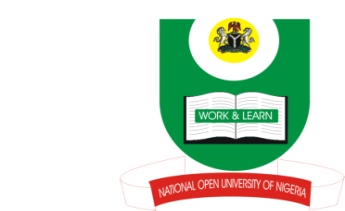 NATIONAL OPEN UNIVERSITY OF NIGERIA14-16 AHMADU BELLO WAY, VICTORIA ISLAND, LAGOSSCHOOL OF ARTS AND SOCIAL SCIENCESJUNE/JULY 2013 EXAMINATIONCOURSE CODE: CSS 772COURSE TITLE: CRIMINAL JUSTICE ADMINISTRATION IN NIGERIA.TIME ALLOWED: 2HRSINSTRUCTIONS: ANSWER 3 QUESTIONS IN ALL.1 mark for good use of English Language.Criminology is the study of causation, correction, and prevention of crime.Discuss.	23 marksDiscuss extensively the sanctions which exist under traditonal legal systems. Base your examples on the Nigerian context.	23 marks(a) Define Jurisdiction. 	5 marks          (b)  What are the classifications of jurisdiction	18 marks4	(a) List in hierachical order the courts in Nigeria. Suport your answer with the aid of a diagram.	13 marks 	(b) A court has jurisdiction if it satisfies some conditions, mention these conditions citing examples in Nigeria	10 marks5.	The Code of Conduct Tribunal was set up to try public officers. Expatiate more on the powers of the Code of Conduct Tribunal in Nigeria.	23 marks